	Dzień dobry kochani  zaczynamy kolejny dzień nauki w domu. W czwartek mamy ze sobą 3 lekcje, więc przed nami 3 edukacje. Dzisiaj poznamy nową literkę jest to spółgłoska miękka ś.16.04.2020r.Temat: Na wiejskim podwórku. Edukacja polonistyczna. Zadanie 1.Podręcznik edukacja polonistyczna (niebieska papuga) strona 60-61.Spróbujcie przeczytać tekst „Na wiejskim podwórku” w podręczniku na stronie 60-61. ( możecie poprosić o pomoc rodziców). Odpowiedz na pytania:Kto jest bohaterem tekstu?Co robiły kury?Co robił kogut?Co robiła kobyła Jaśmina?Co robił struś?Jak już wiecie gęś Gęgula aktywnie uczestniczyła w podwórkowych awanturach zwierząt, dlatego należy poświęcić jej więcej uwagi. Jakie głoski słyszysz w wyrazie gęś? g-ę-śBrawo!!:)) WAŻNE! GŁOSKĘ Ś MOŻNA ZAPISAĆ NA  DWA SPOSOBY DZISIAJ POZNACIE JEDEN SPOSÓB, JUTRO NATOMIAST DRUGI Przypomnijcie sobie jakie zwierzę schowało się na widok gęsi Gęguli?? Pamiętacie?Tak! Oczywiście to ślimak ŚLIMAK- Podziel wyraz na sylaby, głoski. Gdzie słyszysz głoskę Ś? Na początku wyrazu, w środku czy na końcu? Ile jest samogłosek a ile spółgłosek? 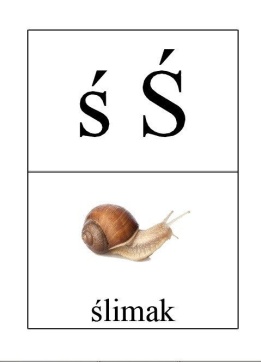 Zadanie 2.Podręcznik edukacja polonistyczna (niebieska papuga) strona 60-61.Poszukaj w tekście wszystkie wyrazy, w których występuje ś,Ś.Zadanie 3.Przyjrzyj się jak zapisuje się spółgłoskę miękką Ś,ś. 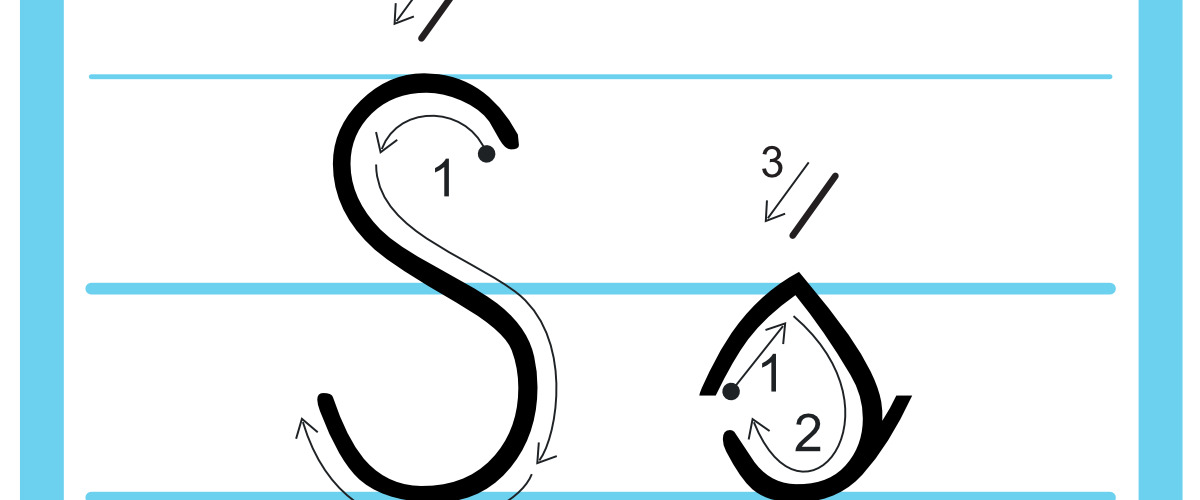 Obejrzyj  filmik z zapisem litery ś, Ś, https://www.youtube.com/watch?v=ikYX4atvUOshttps://www.youtube.com/watch?v=nOAo-cLXf1gZadanie 4. Ćwiczenia w pisaniu najpierw wykonaj w powietrzu i na blacie stolika.Zeszyt ćwiczeń (biała papuga) strona 50-51.Wykonaj zadania na stronie 50-51.Zadanie 5. (dla chętnych)Pokoloruj lub stwórz swoją literę ś.przed spółgłoskami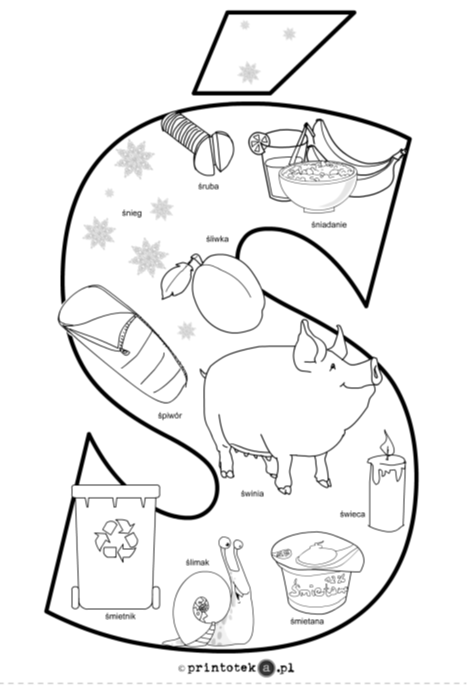 na przykład: śliwka, świeca, śniadanie, maślak, śpiwórna końcu wyrazu (gdy nie tworzy sylaby)na przykład: miś, Krzyś, ryśEdukacja społeczna. Dzień odkrywców (brązowa papuga) strona 50-51.Bezpieczna i zdrowa droga rowerowa.Wykonaj zadania 1,2 strona 50.Zadanie 3,4 na stronie 51.KALIGRAFIA Zeszyt do kaligrafii polonistycznej strona 48. TYLKO Ś,ś. (Do zielonej kreski). POWODZENIABRAWO !!!!!Kolejny dzień nauki w domu za nami. Jestem z Was dumna. Milena Ruta 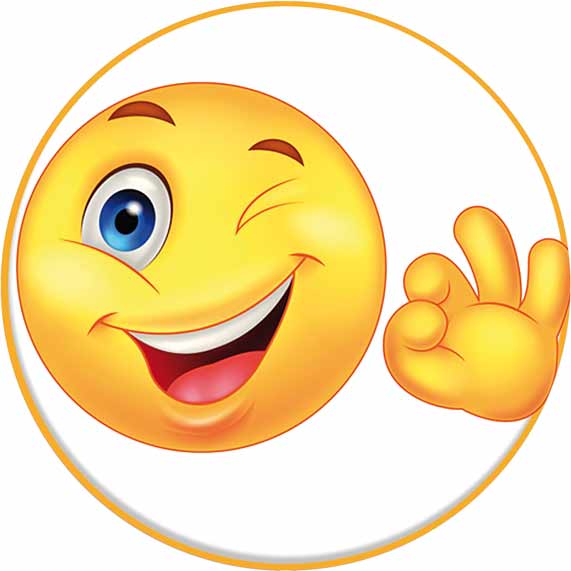  Dzisiaj również Państwo nic nie wysyłacie  